ACCUEIL AU CENTRE ADOS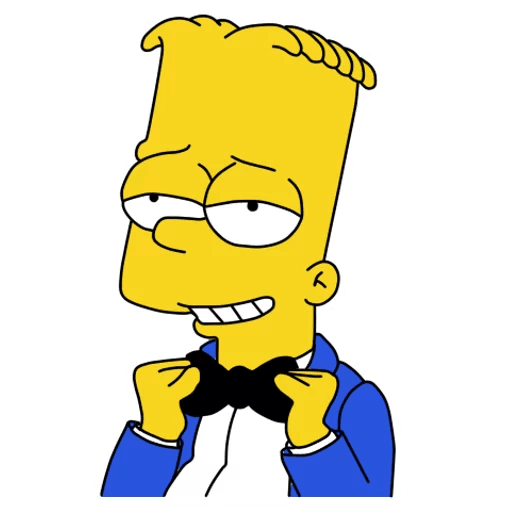 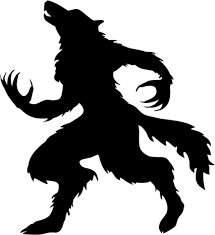 5 Avenue Victor Hugo78440 GARGENVILLETél. Fax : 01 30 42 73 41 / 06 32 88 53 43Courriel : centreados@ville-gargenville.frPROGRAMME DES VENDR’ANIM 
De MAI à JUIN 2024Cochez les cases correspondantes aux participations désiréesFICHE D’INSCRIPTIONNOM …………………………………………………………………….PRENOM………………………………………………………………..DATE DE NAISSANCE………………………………………………ADRESSE…………………………………………………………………….………………………………………………………………………………..MAIL : ……………………………………………..@...................................TELEPHONE………………………………………………………………..Fiche Sanitaire :      Passeport :          Quotient Familial :      PROGRAMME DES VENDR’ANIM 
De MAI à JUIN 2024Le VENDR’ANIM permet de venir passer une soirée au centre ados (avant chaque période de vacances scolaires) à l’occasion d’une veillée et d’un thème spécifique !Soirées cinéma (ciné frisson, ciné plein air, ciné manga…) soirées jeux vidéo, soirées jeux de sociétés, soirées effrayantes etc…Pour s’inscrire rien de plus simple : il suffit de prendre le passeport animation jeune, valable de septembre 2023 à juin 2024 et permettant de venir gratuitement le mercredi après-midi hors-vacances scolaires (Mercr’anim), ainsi qu’à tous les évènements organisés hors vacances scolairesCONDITIONS D’INSCRIPTIONSAvoir entre 11 et 17 ans (ou à partir de l’été précédent la 6e)DOCUMENTS A FOURNIR :Une fiche sanitaire (à votre disposition au centre ados ou en Mairie).Une fiche d’inscription (document ci-joint)Déclaration d’impôts 2023 sur revenus 2022 (pour le calcul de votre Quotient Familial).Attestation de paiement CAFLE PAIEMENT DES ACTIVITES :Adhésion annuelle de septembre à juinGrâce à cette adhésion obligatoire, le jeune peut participer à toutes les activités organisées proposées dans le cadre des Mercr’anim et Vendr’anim. Celle-ci est valable de septembre 2023 au dernier mercredi précédent les vacances d’été (juin/juillet).(Exemple : Si vous prenez l’adhésion le mercredi 06 septembre 2023, elle sera valable jusqu’au 03 juillet 2024).Voir tableau  Tarifs passeport ci-dessousUne préinscription sur les activités est obligatoire pour une question de gestion et d’organisation.LES ACTIVITES :Le programme des activités se trouve au verso de ce document. Il est donné à titre indicatif et est susceptible d’être modifié sans préavis en fonction des conditions météorologiques, et projets d’animation développés.Tarifs du passeport annuelRenseignements et inscriptions : centreados@ville-gargenville.frVendredi 03/0520h30 – 23hMURDER (le nouveau jeu du Centre Ados)(Rendez-vous au Centre Ados)Vendredi 21/06 : 20h30 – 23hFRANCE vs PAYS-BAS (Retransmission sur grand écran)(Rendez-vous au Centre Ados)AInférieur ou égal à 4 262.00 €- 30 %44.80 €Bde 4 262.01 € à 8 524.00 €- 20 %51.20 €Cde 8 524.01 € à 12 786.00 €- 10 %57.60 €Dde 12 786.01 € à 17 048.00 €-64.00 €Ede 17 048.01 € à 21 310.00 €10 %70.40 €Fde 21 310.01 € à 25 572.00 €20 %76.80 €GSupérieur à 25 572.00 €30 %83.20 €Tarif Extérieurs128.00 €